Πέρσες και Έλληνες δύο κόσμοι συγκρούονται ( σελ. 57)  Οι Πέρσες συγχωνεύτηκαν με τους Μήδους με τους οποίους είχαν κοινή καταγωγή.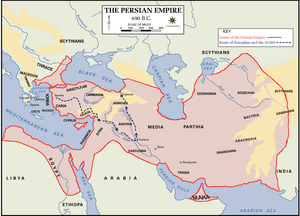 Κύριος στόχος των Περσών: ……………………………………..……………………………………………………………………………………............................Περσικοί πόλεμοιΚύρια αιτία: …………………………………………………………………………………………………………………Αφορμή: ……………………………………………………………………………………………………………………Οι Έλληνες της Μ. Ασίας και οι Πέρσες        Οι Έλληνες της Μ.ΑσίαςΔημιούργησαν ένα λαμπρό …………………Ήταν ……………………… και ………….…………Εμπορικές σχέσεις με ………………………….            και ιδιαίτερα με …………………………………Απειλήθηκαν αρχικά από …………………….          και μετά από ……………………………………..Ήταν υποχρεωμένοι: 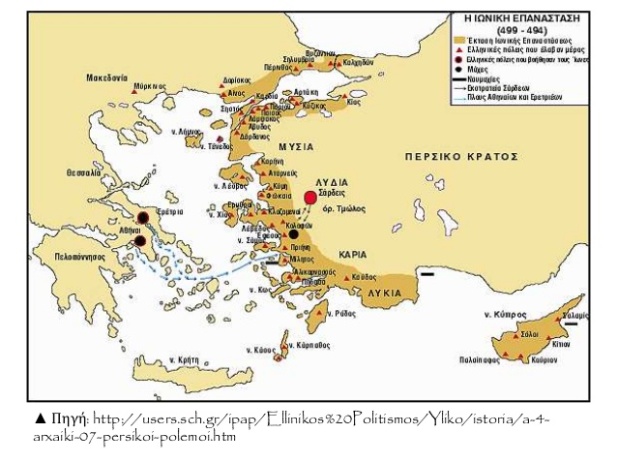  να ………………………………………..……………………………………………………….………..        και να ……………………………………………………………………………………………….………… Ιωνική Επανάσταση 499 π.Χ.( Η εξέγερση των Ελλήνων της Μ.Ασίας εναντίον των Περσών )Αίτια α) ………………………………………………………………………………………………………………….….….……………………………………………………………………………………………………………………………..β) ……………………………………………………………………………………………………………………………γ) ……………………………………………………………………………………………………………………………Ζήτησαν βοήθεια από την Ελλάδα.Ανταποκρίθηκαν: οι …………………………… και οι ……………………………………….                            στέλλοντας ………………………………ΑποτέλεσμαΗ επανάσταση ………………………………………………………………..Το 494 π. Χ  στη  ………………………………………………….… ηττήθηκε ο στόλος τους.Η Μίλητος    …………………………………………προκαλώντας θλίψη στους Αθηναίους.Ο τραγικός ποιητής Φρύνιχος έγραψε την τραγωδία :                             ………………………………………………………..
και διώχθηκε από την Αθήνα, γιατί τους θύμισε τη συμφορά της ιωνικής αυτής πόλης.
1η εκστρατεία: Η εκστρατία του Μαρδόνιου ( 492 π.Χ.)1η εκστρατεία: Η εκστρατία του Μαρδόνιου ( 492 π.Χ.)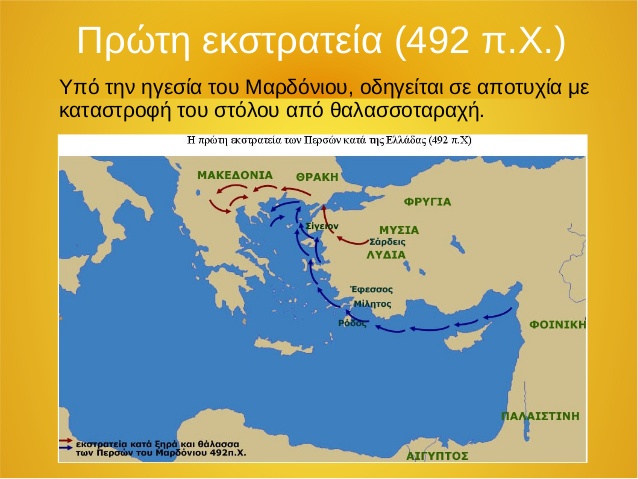 Έκβαση :  ………….………………………………………………………………………………………..………………………………………………………………..…………………………………………………………………Κατάληξη στόλου: ………………………………………………………………………………………..……………………………………………………………….Τι πέτυχαν οι Πέρσες: ………………..……………………………………………………………….2η εκστρατεία : Η μάχη του Μαραθώνα ( 480 π.Χ.)2η εκστρατεία : Η μάχη του Μαραθώνα ( 480 π.Χ.)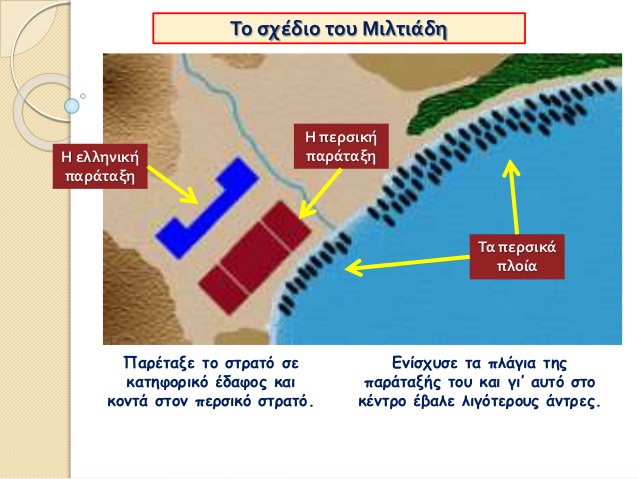 Αρχηγοί Περσών: …………………..………………………………………………..Αρχηγός Ελλήνων: ……………………Στρατηγικό σχέδιο Μιλτιάδη: ……….. …………………………………………….……. ……………………………………………….…. ……………………………………………..……Αποτέλεσμα : ……………………..…….…………………………………………………….    Σημασία αποτελέσματος: …………….……………………………………………………